T.C.KİLİS 7 ARALIK ÜNİVERSİTESİ UYGULAMALI BİLİMLER FAKÜLTESİ TEŞKİLAT ŞEMASI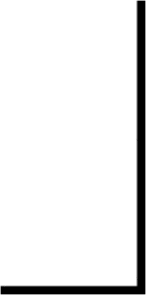 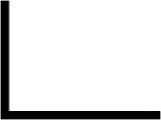 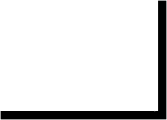 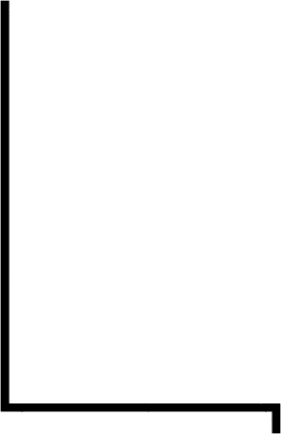 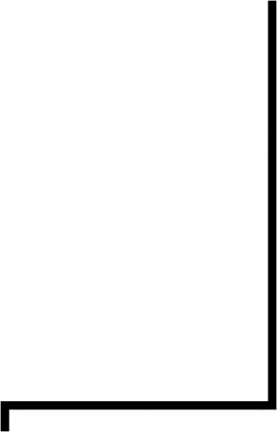 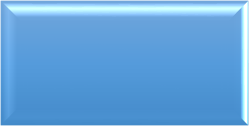 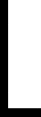 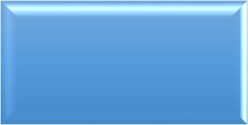 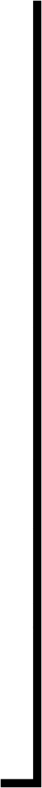 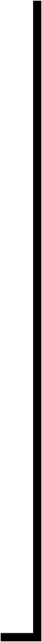 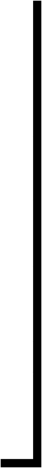 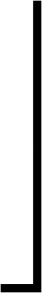 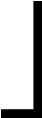 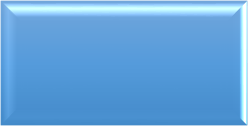 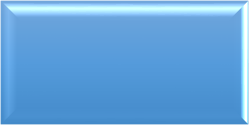 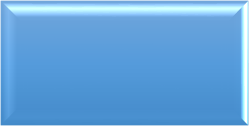 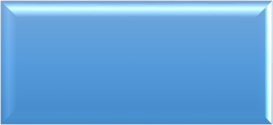 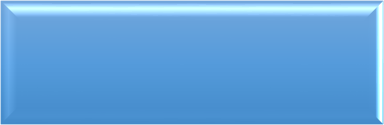 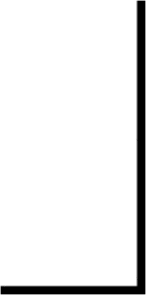 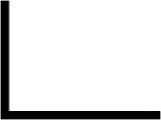 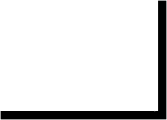 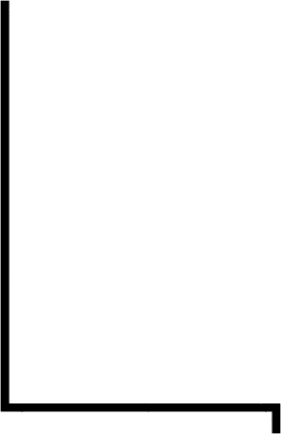 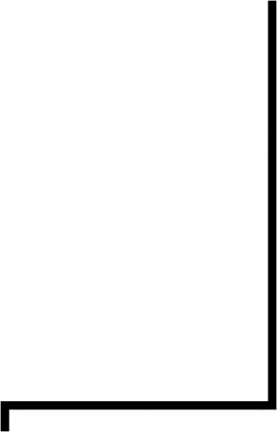 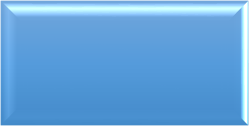 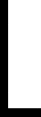 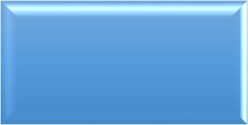 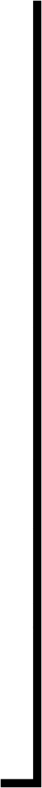 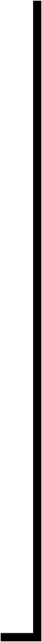 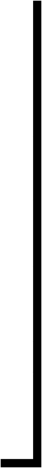 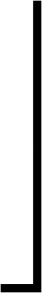 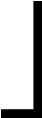 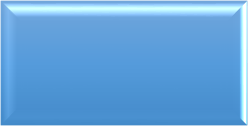 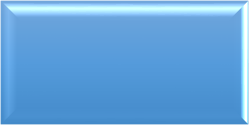 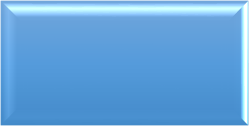 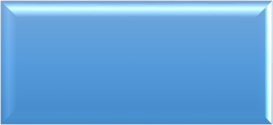 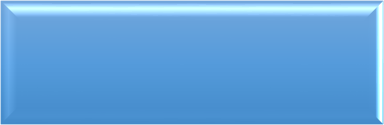 